   Hospoda „U Zdeňka“ Vavřineč  Nabídka obědů na týden 8. - 12. 2. 2021Jméno:							Adresa:Pondělí Úterý Středa ČtvrtekPátek	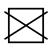 Zvolené menu zakřížkujteNa co bych měl (a) příště chuť? _______________________________________MENU 3 je celotýdenníAlergenyAlergenyAlergenyCenaPolévkaPolévkaGulášová111Menu 1Menu 1Vepřové v cibulové omáčce, knedlík         1,71,71,785,- KčMenu 2  Halušky s uzeným masem a kysaným zelím.  Halušky s uzeným masem a kysaným zelím.  Halušky s uzeným masem a kysaným zelím.1,3 85,-Kč 85,-KčPolévkaKuřecí s nudlemi1,3,9Menu 1Hovězí zbojnická pečeně, rýže         1,985,-KčMenu 2Menu 3PolévkaKrkonošské kyselo1Menu 1Sekaný holandský řízek, bramborová kaše,okurka1,385,- KčMenu 2Přírodní řízek s nivou, hranolky1,785,-KčMenu 3PolévkaČočková s uzeninou1Menu 1Hovězí plátek na žampionech, knedlík1,385,- KčMenu 2Pikantní játrové nudličky,krokety, tatarka1,3,785,- KčMenu 3Polévka   Kmínová1Menu 1Kuře ala bažant, rýže1 85,-KčMenu 2Květákový mozeček, brambor3 85,-KčMenu 3Menu 3     Smažený sýr, brambor, tatarka1,3,7 85,-Kč